LESSON  5.
Microbiology diagnosis of diseases, caused by anaerobes (clostridium and bacteroides)LESSON PLAN: • The causative agent of tetanus, morpho-biological characteristics, pathogenesis of the disease, microbiological diagnosis, principles of specific treatment and prevention.• The causative agent of botulism, morpho-biological characteristics, pathogenesis of the disease, microbiological diagnosis, specific treatment and prevention principles.• Causative agents of gaseous anaerobic infections (C.perfringens, C.novyi, C.septicum, C.histolyticum, C.sordellii), morpho-biological characteristics, pathogenesis of the disease. Other diseases caused by C. perfringens (food poisoning, necrotic enteritis)• Microbiological diagnosis of gaseous anaerobic infections, principles of specific prevention and treatment.• Clostridium difficile, morpho-biological characteristics, pathogenesis of pseudomembranous colitis, microbiological diagnosis, prevention and treatment problems• Morpho-biological characteristics of bacteria from the genus Bacteroides, principles of microbiological diagnosis of diseases.ClostridiumCLOSTRIDIUM DIFFICILETrigger WordsSpore former, fecal carriage, toxins A and B, antibiotic-associated diarrhea, pseudomembranous colitisBiology and VirulenceLarge anaerobic rod characterized by abundant spore formation, rapid growth, and production of volatile fatty acidsMost strains produce two toxins: an enterotoxin that attracts neutrophils and stimulates their release of cytokines, and a cytotoxin that increases permeability of the intestinal wall and subsequent diarrheaSpore formation allows the organism to persist in the hospital environment and resist decontamination effortsResistance to antibiotics such as clindamycin, cephalosporins, and fluoroquinolones allows C. difficile to overgrow the normal intestinal bacteria in patients exposed to these antibiotics and produce diseaseEpidemiologyColonizes the intestines of a small proportion of healthy individuals (<5%)Exposure to antibiotics is associated with overgrowth of C. difficile and subsequent disease (endogenous infection)DiseasesAntibiotic-associated diarrhea: acute diarrhea generally developing 5 to 10 days after initiation of antibiotic treatment; may be brief and self-limited or more protracted with recurrent bouts of diarrheaPseudomembranous colitis: most severe form of C. difficile disease, with profuse diarrhea, abdominal cramping, and fever; whitish plaques (pseudomembranes) form over intact colonic tissue; can progress to deathDiagnosisᑏᑏC. difficile disease is confirmed by detecting cytotoxin or enterotoxin or the toxin genes in the patient’s fecesTreatment, Prevention, and ControlThe implicated antibiotic should be discontinuedTreatment with metronidazole or vancomycin should be used in severe disease; fecal transplants of colonic bacteria from healthy individuals can be used to treat recurrent diseaseRelapse is common because antibiotics do not kill spores; a second course of therapy with the same antibiotic is usually successful, although multiple courses may be necessaryThe hospital room should be carefully cleaned after the infected patient is dischargedCLOSTRIDIUM PERFRINGENSTrigger WordsSpore former, myonecrosis, sepsis, food poisoningBiology and VirulenceLarge gram-positive rods with spores rarely observedDistinct colony morphology and rapid growthProduces many toxins and enzymes that lyse blood cells and destroy tissues, leading to diseases such as overwhelming sepsis, massive hemolysis, and myonecrosisProduces a heat-sensitive enterotoxin that binds to receptors on the epithelium of the small intestine leading to loss of fluids and ions (watery diarrhea)EpidemiologyUbiquitous; present in soil, water, and intestinal tract of humans and animalsType A strains are responsible for most human infectionsDiseasesFood poisoning associated with contaminated meat products (beef, poultry, gravy) held at temperatures between 5° C and 60° C, which allows the organisms to grow to large numbersSoft-tissue infections typically associated with bacterial contamination of wounds or localized traumaDiagnosisᑏᑏ Reliably recognized in Gram-stained tissue specimens (large, rectangular, gram-positive rods)ᑏᑏGrows rapidly in culture with characteristic colony morphology and hemolytic patternTreatment, Prevention, and ControlRapid treatment is essential for serious infectionsSevere infections require surgical debridement and high-dose penicillin therapySymptomatic treatment for food poisoningProper wound care and judicious use of prophylactic antibiotics will prevent most infectionsCLOSTRIDIUM TETANITrigger WordsSpore former, environmental, neurotoxin, contaminated wounds, tetanus, vaccineBiology and VirulenceOrganism extremely oxygen sensitive, which makes detection by culture difficultThe primary virulence factor is tetanospasmin, which is a heat-labile neurotoxin that blocks release of neurotransmitters for inhibitory synapses (i.e., gamma-aminobutyric acid, glycine)EpidemiologyUbiquitous; spores are found in most soils and can colonize the gastrointestinal tract of humans and animalsExposure to spores is common, but disease is uncommon, except in developing countries in which there is poor access to vaccine and medical careRisk is greatest for people with inadequate vaccine-induced immunityDisease does not induce immunityDiseasesDisease is characterized by unrelentingmuscle spasms and involvement of the autonomic nervous systemDiagnosisᑏᑏDiagnosis is based on clinical presentation and not laboratory testsᑏᑏMicroscopy and culture are insensitive, and neither tetanus toxin nor antibodies are typically detectedTreatment, Prevention, and ControlTreatment requires the combination of wound debridement, antibiotic therapy (penicillin, metronidazole), passive immunization with antitoxin globulin, and vaccination with tetanus toxoidPrevention through use of vaccination, consisting of three doses of tetanus toxoid followed by booster doses every 10 yearsCLOSTRIDIUM BOTULINUMTrigger WordsSpore former, environmental, neurotoxin, foodborne and infant botulism, no vaccineBiology and VirulenceMultiple distinct botulinum toxins are produced, with human disease caused most commonly by types A and B; types E and F are also associated with human diseaseBotulinum toxin prevents release of the neurotransmitter acetylcholine, blocking neurotransmission at peripheral cholinergic synapses, leading to a flaccid paralysisEpidemiologyC. botulinum spores are found in soil worldwide Relatively few cases of botulism in prevalent in developing countries Infant botulism more common; associated with ingestion of contaminated soil or contaminated foods (particularly honey)DiseasesFoodborne botulism is characterized by blurred vision, dry mouth, constipation, and abdominal pain, with progressive weakness of the peripheral muscles and flaccid paralysisInfant botulism begins with nonspecific symptoms but progresses to flaccid paralysisOther forms of botulism include wound botulism and inhalation botulismDiagnosisᑏᑏDiagnosis of foodborne botulism is confirmed if toxin activity is demonstrated in the implicated food or in the patient’s serum, feces, or gastric fluidᑏᑏ Infant botulism is confirmed if toxin is detected in the infant’s feces or serum, or the organism cultured from fecesᑏᑏWound botulism is confirmed if toxin is detected in the patient’s serum or wound, or the organism cultured from the woundTreatment, Prevention, and ControlTreatment involves the combination of administration of metronidazole or penicillin, trivalent botulinum antitoxin, and ventilatory support Spore germination in foods prevented by maintaining food at an acid pH, by high sugar content (e.g., fruit preserves), or by storing the foods at 4° C or colderToxin is heat labile; therefore, it can be destroyed by heating of food for 10minutes at 60° C to 100° CImportant ClostridiaClostridium closter, a spindleC. botulinum botulus, sausage (the first major outbreak was associated with insufficiently smoked sausage)C. difficile difficile, difficult (difficult to isolate and grow; refers to the extreme oxygen sensitivity of this organism)C. perfringens perfringens, breaking through (associated with highly invasive tissue necrosis)C. septicum septicum, putrefactive (associated with sepsis and a high mortality)C. tertium tertium, third (historically, the third most commonly isolated anaerobe from war wounds)C. tetani tetani, related to tension (disease caused by this organism characterized by muscle spasms)Pathogenic Clostridia and Their Associated Human Diseases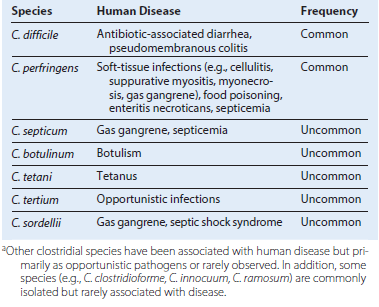 Clostridium difficileAntibiotic-associated diarrhea: acute diarrhea generally developing 5 to 10 days after initiation of antibiotic treatment (particularly clindamycin, penicillins, cephalosporins, fluoroquinolones); may be brief and self-limited or more protractedPseudomembranous colitis: most severe form of C. difficile disease, with profuse diarrhea, abdominal cramping, and fever; whitish plaques (pseudomembranes) over intact colonic tissue seen on colonoscopyClostridium perfringensSoft-Tissue InfectionsCellulitis: localized edema and erythema with gas formation in the soft tissue; generally nonpainfulSuppurative myositis: accumulation of pus (suppuration) in the muscle planes, without muscle necrosis or systemic symptomsMyonecrosis: painful, rapid destruction of muscle tissue; systemic spread with high mortalityGastroenteritisFood poisoning: rapid onset of abdominal cramps and watery diarrhea with no fever, nausea, or vomiting; short duration and self-limitedNecrotizing enteritis: acute, necrotizing destruction of jejunum, with abdominal pain, vomiting, bloody diarrhea, and peritonitisClostridium tetaniGeneralized tetanus: generalized musculature spasms and involvement of the autonomic nervous system in severe disease (e.g., cardiac arrhythmias, fluctuations in blood pressure, profound sweating, dehydration)Localized tetanus: musculature spasms restricted to localized area of primary infectionNeonatal tetanus: neonatal infection primarily involving the umbilical stump; very high mortalityClostridium botulinumFoodborne botulism: initial presentation of blurred vision, dry mouth, constipation, and abdominal pain; progresses to bilateral descending weakness of the peripheral muscles, with flaccid paralysisInfant botulism: initially nonspecific symptoms (e.g., constipation, weak cry, failure to thrive) that progress to flaccid paralysis and respiratory arrestWound botulism: clinical presentation same as with foodborne disease, although the incubation period is longer and fewer gastrointestinal symptoms are reportedInhalation botulism: rapid onset of symptoms (flaccid paralysis, pulmonary failure) and high mortality from inhalation exposure to botulinum toxinNon–Spore-Forming Anaerobic BacteriaBACTEROIDES FRAGILISTrigger WordsPleomorphic gram-negative rod, capsule, abscess formation, drug resistanceBiology and VirulenceAnaerobic, pleomorphic, gram-negative rodSurrounded by polysaccharide capsuleLipopolysaccharide major cell wall component but without endotoxin activityPolysaccharide capsule major virulence factorHeat-labile metalloprotease toxin responsible for diarrheal diseaseEpidemiologyColonizes the gastrointestinal tract of animals and humans as a minor member of the microbiome; rare or absent from the oropharynx or genital tract of healthy individualsEndogenous infectionsDiseasesAssociated with pleuropulmonary, intraabdominal, genital, and skin and soft-tissue infections characterized by abscess formation; bacteremiaDiagnosisᑏᑏCharacteristic Gram stain from clinical specimensᑏᑏGrows rapidly in cultures incubated anaerobicallyᑏᑏ Identified by biochemical tests, gene sequencing, or matrix-assisted laser desorption ionization mass spectrometryTreatment, Prevention, and Control Resistant to penicillin and 25% of isolates resistant to clindamycin; uniformly susceptible to metronidazole and most strains to carbapenems and piperacillin tazobactam ANAEROBIC GRAM-POSITIVE COCCIAnaerococcus - an, without; aer, air; coccus, berry or coccus (anaerobic coccus)Atopobium - atopos, uncommon; bios, lifeFinegoldia - Named after the American microbiologist Sid FinegoldMicromonas - micro, tiny; monas, cell (tiny cell)Peptoniphilus - peptonum, peptone; philus, loving (loving peptones, major source of energy)Peptostreptococcus - pepto, cook or digest (the digesting streptococcus)Schleiferella -Named after the German microbiologist K.H. SchleiferANAEROBIC GRAM-POSITIVE RODSActinomyces - aktinos, ray; mykes, fungus (ray fungus, referring to the radial arrangement of filaments in granules)Bifidobacterium - bifidus, cleft; bakterion, small rod (a small clefted or bifurcated rod)Cutibacterium - cutis, skin (skin bacteria)Eubacterium-  eu, good or beneficial (a beneficial rod, that is, a rod normally present)Lactobacillus - lacto, milk (milk bacillus; organism originally recovered in milk; also, lactic acid is the primary metabolic product of fermentation)Mobiluncus - mobilis, capable of movement or being active; uncus, hook (motile curved rod)Propionibacterium - propionicum, propionic acid (propionic acid is the primary metabolic product of fermentation)ANAEROBIC GRAM-NEGATIVE COCCIVeillonella - Named after A. Veillon, the French bacteriologist who isolated the type speciesANAEROBIC GRAM-NEGATIVE RODSBacteroides - bacter, staff or rod; idus, shape (rod-shaped)Fusobacterium - fusus, a spindle; bakterion, a small rod (a small, spindle-shaped rod)Porphyromonas - porphyreos, purple; monas, unit (pigmented rods)Prevotella - Named after the French microbiologist A.R.Prevot, a pioneer in anaerobic microbiologyAnaerobic, Non–Spore-Forming, Gram-Positive RodsActinomyces spp. Localized oral infections, actinomycosis (cervicofacial, thoracic, abdominal, pelvic, central nervous system)Cutibacterium (Propionibacterium) spp. Acne, lacrimal canaliculitis, opportunistic infectionsMobiluncus spp. Bacterial vaginosis, opportunistic infectionsLactobacillus spp. Endocarditis, opportunistic infectionsEubacterium spp. Opportunistic infectionsBifidobacterium spp. Opportunistic infectionsPredominant Anaerobic Gram-Negative Bacteria Responsible for Human Disease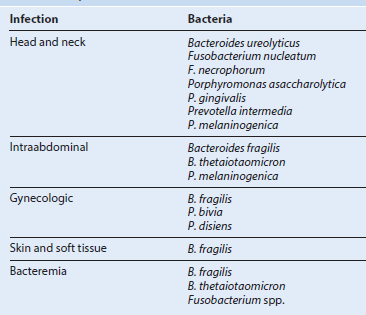 